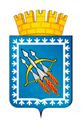 АДМИНИСТРАЦИЯ ГОРОДСКОГО ОКРУГА ЗАТО СВОБОДНЫЙФИНАНСОВЫЙ ОТДЕЛ АДМИНИСТРАЦИИГОРОДСКОГО ОКРУГА ЗАТО СВОБОДНЫЙРАСПОРЯЖЕНИЕ 06 ноября 2018 года №  25О внесении изменений в распоряжение финансового отдела администрации городского округа ЗАТО Свободный от 27 октября 2017 года № 37 «Об утверждении Порядка применения бюджетной классификации Российской Федерации в части, относящейся к расходам местного бюджета городского округа ЗАТО Свободный на 2018 год»В соответствии со статьей 9, 21 Бюджетного кодекса Российской Федерации, Приказом Министерства финансов Российской Федерации от 01 июля 2013 года № 65н "Об утверждении Указаний о порядке применения бюджетной классификации Российской Федерации", руководствуясь п.п.1 п.10 ст.3 Положения «О финансовом отделе администрации городского округа ЗАТО Свободный:Часть 3.3. главы 3 «Перечень и порядок применения целевых статей расходов бюджета городского округа ЗАТО Свободный при отражении расходов в рамках реализации муниципальных программ» дополнить абзацем следующего содержания:«Целевая статья 14 100 46500 «Обеспечение повышения оплаты труда работников учреждений культуры».По данной целевой статье отражаются расходы областного бюджета по обеспечению целевых показателей, установленных указами Президента Российской Федерации по повышению оплаты труда работников бюджетной сферы, в муниципальных учреждениях культуры в 2018 году.Настоящее Распоряжение вступает в силу с момента опубликования и применяется к правоотношениям, возникшим при формировании и исполнении бюджета городского округа ЗАТО Свободный на 2018 год.Распоряжение разместить на официальном сайте администрации городского округа ЗАТО Свободный и опубликовать в газете «Свободные вести».Контроль исполнения настоящего Распоряжения оставляю за собой.Начальник финансового отдела                                                   Л.В. Петрова